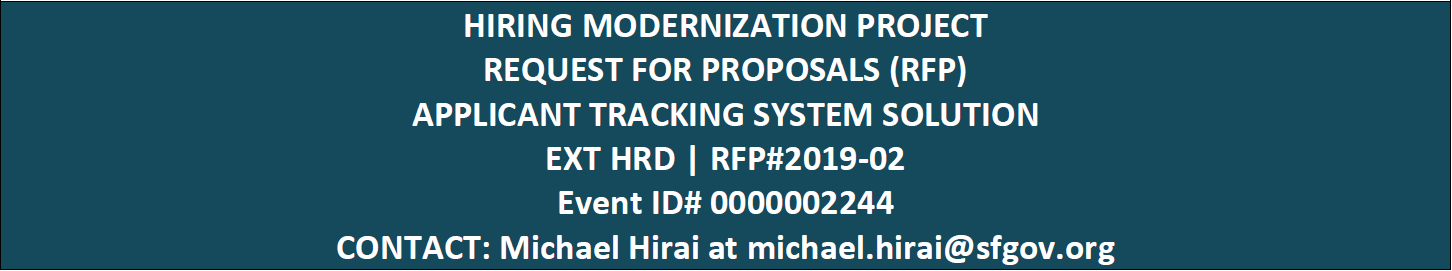 Section 9 RFP Terms and Conditions AcceptanceSubmission of a proposal indicates a Proposer’s acceptance of the terms and conditions contained in this RFP unless clearly and specifically noted otherwise in the Proposal.  The City may discontinue its selection, contract negotiations, or contract award processes with any Proposer if it is determined that the Proposer has not accepted the RFP terms and conditions contained herein. EACH PROPOSER AS PART OF ITS RESPONSE MUST SUBMIT THIS DOCUMENT SIGNED BY A REPRESENTATIVE(S) AUTHORIZED BY THE PROPOSER TO MAKE REPRESENTATIONS FOR THE PROPOSER AND TO OBLIGATE THE PROPOSER TO PERFORM THE COMMITMENTS CONTAINED IN ITS PROPOSAL. Acknowledged and agreed (only one signature required):_______________________________			_______________________________Signature						Signature_______________________________			_______________________________Printed Name						Printed Name_______________________________			_______________________________Title							Title_______________________________			_______________________________Firm Name						Firm Name_______________________________			_______________________________City, State						City, State_______________________________			_______________________________Phone Number						Phone Number_______________________________			_______________________________Date							DateSection 8 City’s Administrative Requirement FormsIn order to sign a contract with CCSF, the awarded Prime Proposer or Joint Venture Team must fulfill the City’s administrative requirements for doing business with the City and become a compliant vendor. Fulfillment is defined as completion, submission, and approval by applicable City agencies of the forms and requirements referenced at https://sfcitypartner.sfgov.org/pages/become-a-supplier.aspx. The steps listed on the website will need to be completed and the firm will have to be become a compliant vendor in order to sign a contract with CCSF. CCSF recommends that non-compliant Proposers get started on this process as soon as possible, though it is not a requirement for Proposal submission.Already a City Supplier?  Provide your Supplier information below.Attachment B-Professional Services Sample Template (P-600) City’s Agreement Terms and Conditions AcceptanceDoes the Proposer wish to negotiate modifications to the City’s terms and conditions?Yes, modifications attachedNo, acknowledge and agree that your firm accepts all of the City’s terms and conditions as part of your response Acknowledged and agreed (only one signature required):_______________________________			_______________________________Signature						Signature_______________________________			_______________________________Printed Name						Printed Name_______________________________			_______________________________Title							TitleAttachment C-Software as a Service Template (P-648) City’s Agreement Terms and Conditions AcceptanceDoes the Proposer wish to negotiate modifications to the City’s terms and conditions?Yes, modifications attachedNo, acknowledge and agree that your firm accepts all of the City’s terms and conditions as part of your response Acknowledged and agreed (only one signature required):_______________________________			_______________________________Signature						Signature_______________________________			_______________________________Printed Name						Printed Name_______________________________			_______________________________Title							TitleRespondent's City Supplier ID #[Insert Supplier ID, if applicable]Contact Name[Insert contact name]Email[Insert email]Phone Number[Insert phone number]